	T.morawa,     februari 2015Hal	: Permohonan Kerja	Lamp	: 1 ExpKepada Yth,Bapak / Ibu PimpinanDengan Hormat,Saya yang bertanda tangan di bawah ini :Nama	: ahmad zulyadiTempat/tanggal lahir	: medan/16 oct 1986Alamat	: Jl. Karya darma dusun II ujung Tg.morawa BPendidikan	: STMIK TRIGUNADHARMADengan ini saya mengajukan permohonan kerja agar diterima menjadi salah satu karyawan 
di Perusahaan yang Bapak / Ibu pimpin. Sebagai bahan pertimbangan bagi Bapak / Ibu turut saya lampirkan :Surat Permohonan Kerja	: 1 LembarDaftar Riwayat Hidup		: 1 LembarFhoto Copy Ijazah terakhir	: 1 LembarFoto Copy KTP			: 1 LembarPas Foto Ukuran Demikian surat permohonan ini saya ajukan, besar harapan saya agar Bapak / Ibu menerima saya di Perusahaan yang Bapak / Ibu pimpin. Atas perhatian Bapak / Ibu saya ucapkan banyak terima kasih.			    Hormat Saya,		(AHMAD ZULYADI)DAFTAR RIWAYAT HIDUPSaya yang bertanda tangan di bawah ini :Nama 	: AHMAD ZULYADIUmur	: 28ThnTanggal Lahir	: 16 oct 1986Jenis Kelamin	: laki-lakiBangsa	: IndonesiaAgama	: IslamTempat Tinggal	: Jl. Karya darma dusun II ujung Tg.Morawa B PENDIDIKANTamatan SDN 064034 thn 1998/1999      .........................	BerijazahTamatan SLTP N 2 medan thn 1999/2002 .........................BerijazahTamatan SMK N 2 medan thn 2002/2005 .........................BerijazahDIII Tamatan STMIK TRIGUNADHARMA THN 2011/2014..........BerijazahPENGALAMAN KERJAI. Pernah bekerja di CV.SINAR HARAPAN LOGAM dari tahun 2008 s/d sekarang sebagai       teknisi listrik.Demikian Daftar Riwayat Hidup ini saya perbuat dengan sebenar-benarnya.	T.morawa,            februari 2015	Saya yang membuat,	(ahmad zulyadi )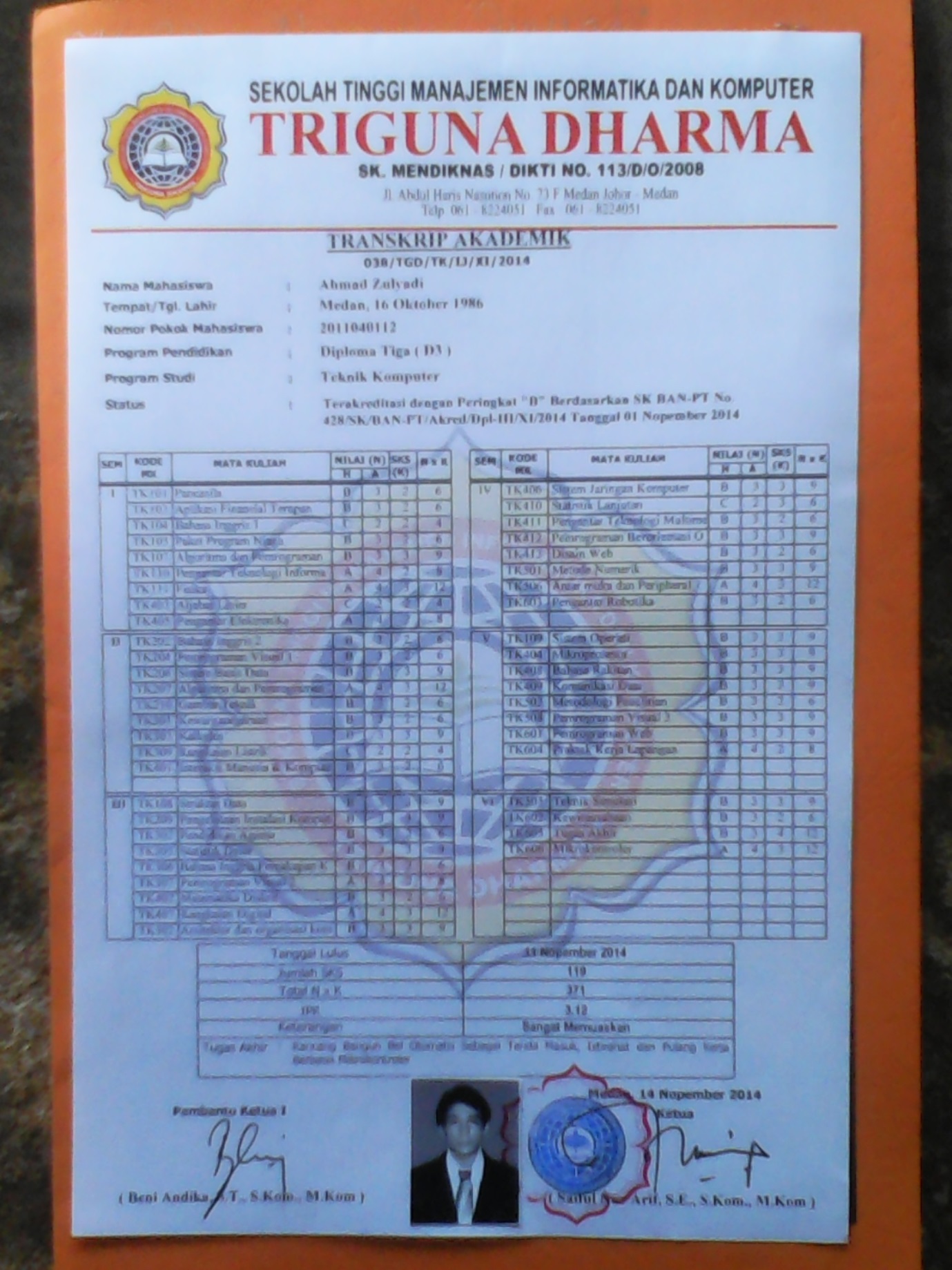 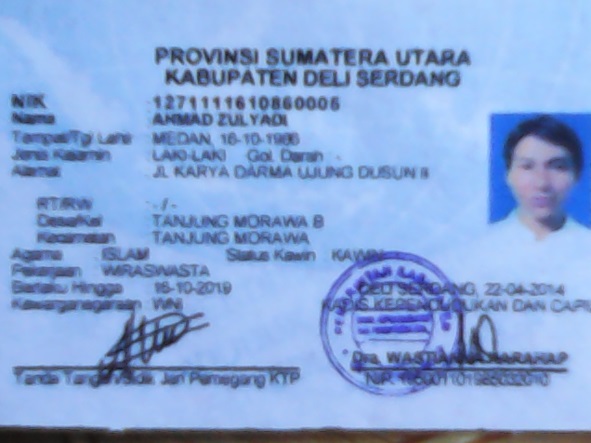 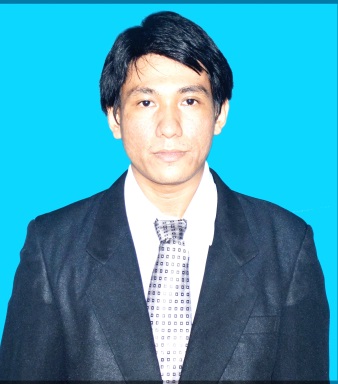 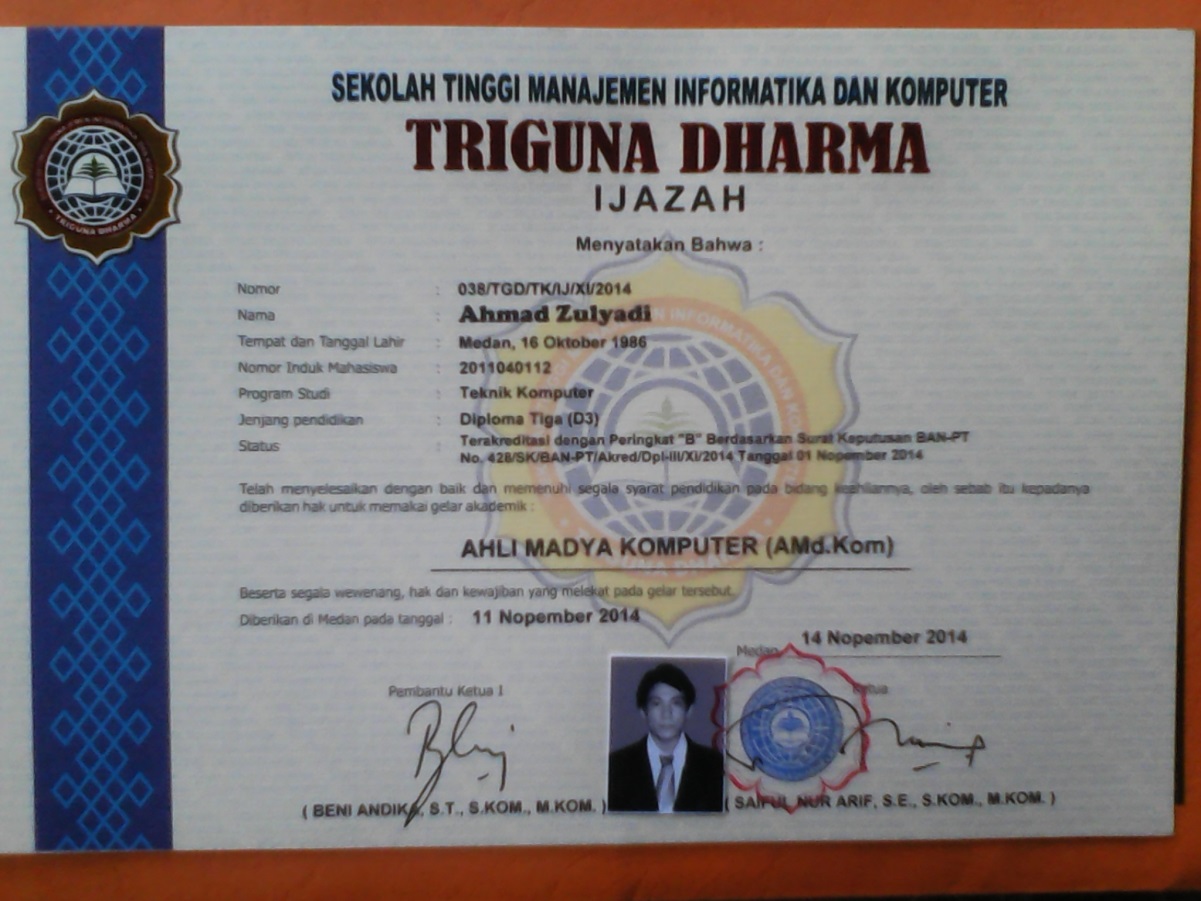 